Управление образования администрации  муниципального образования«Павловский район»Приказот    09.09.2022                                                                               №240р.п. ПавловкаО проведении школьного этапа всероссийской олимпиады школьников в 2022 - 2023 учебном году         В целях выявления высокомотивированных в учебной деятельности обучающихся общеобразовательных организаций, склонных к научной, исследовательской деятельности, имеющих творческие способности, создания условий для поддержки и продвижения одарённых детей, пропаганды научных знаний, активизации и развития различных форм внеурочной работы по предметам, исследовательской и проектной деятельности среди обучающихся,  содействия процессам развития этнокультурного образования, сохранению культурных традиций народов Поволжья,  на основании  распоряжения Министерства  просвещения и воспитания Ульяновской области от 08 сентября 2022  №1857-р «Об организации и  проведении школьного этапа  всероссийской олимпиады школьников и  региональных олимпиад по краеведению  и   родным (татарскому , чувашскому , мордовскому) языкам и литературе  в 2022/2023 учебном году»  , Положения  о проведении школьного и муниципального этапов всероссийской олимпиады школьников в  образовательных организациях МО «Павловский район», утвержденного приказом управления образования  администрации муниципального образования «Павловский район»( далее- МО «Павловский район»)    ПРИКАЗЫВАЮ: Провести  школьный этап всероссийской олимпиады школьников( далее-   Олимпиады) для обучающихся общеобразовательных организаций МО «Павловский район»  в соответствии с утвержденной  организационно- технологической моделью  :с использованием дистанционных информационно-коммуникационных технологий на технологической платформе «Сириус.Курсы» в соответствии с рекомендуемым графиком по следующим общеобразовательным предметам:физика -   для обучающихся 7-11 классов;биология –   для обучающихся 5-11 классов;астрономия - для обучающихся 5-11 классов;химия –   для обучающихся 7-11 классов;математика –   для обучающихся 4-11 классов;информатика –   для обучающихся 5-11 классов;с использованием дистанционных информационно-коммуникационных технологий на технологической платформе «Мооdle» в соответствии с рекомендуемым графиком по следующим общеобразовательным предметам:основы безопасности жизнедеятельности( теоретический тур)- для обучающихся 5-11кл;экономика- для обучающихся 5-11кл;экология - для обучающихся 9-11кл;физическая культура ( теоретический тур)- для обучающихся 5-11кл;для обучающихся 4-11 классов в очном формате по русскому языку;  для обучающихся 5-11 классов в очном формате по   общеобразовательным предметам: иностранный язык (английский, немецкий),   география, литература, история, обществознание,   право, искусство (МХК),   технология, основы безопасности жизнедеятельности( практический тур), физическая культура (  практический  тур) ;для обучающихся 8-11 классов в очном формате школьной этап региональной  олимпиады по краеведению;для обучающихся 5-11 классов в очном формате школьный этап  региональной олимпиады по    родным (татарский, мордовский) языкам и литературе( далее- Региональная олимпиада);Назначить муниципальным координатором организации, подготовки  и проведения школьного и муниципального этапов  Олимпиады   и региональных олимпиад Хайруллову Е.Г., главного специалиста управления образования администрации МО «Павловский район». Возложить на нее ответственность за  получение заданий  школьного этапа, а также  предоставление отчёта о проведении Олимпиады в уполномоченную организацию   ОГБН ОО «Центр выявления и поддержки одарённых детей в Ульяновской области «Алые паруса» (далее – Центр) Определить местом проведения школьного этапа  Олимпиады и  Региональной олимпиады  общеобразовательные организации МО «Павловский район». Начало олимпиад    10.00.Довести  график проведения школьного этапа  Олимпиады и  Региональной олимпиады   (Приложение 1) до руководителей образовательных организаций ( далее- ОО).Утвердить  список лиц, ответственных за проведение школьного и муниципального этапов Олимпиады и  Региональной олимпиады  в  общеобразовательных организациях    МО «Павловский район»  в 2022-2023 учебном году (Приложение 2)Утвердить   Требования к организации и проведению школьного      этапа     Олимпиады по каждому общеобразовательному предмету       (Приложение3).Утвердить график проведения постолимпиадных мероприятий школьного этапа Олимпиады и  Региональной олимпиады  ( Приложение 4). Утвердить состав апелляционных   предметных комиссий ( Приложение5).Утвердить  Порядок  рассмотрения апелляционных жалоб  по результатам проверки    работ  участников школьного и муниципального этапов Олимпиады ( Приложение 6)10. Установить квоту на общее число победителей и призеров от общего  числа  участников школьного этапа Олимпиады и  Региональной олимпиады- 45%, при этом число победителей не должно превышать 8 % от общего  количества участников. Победителем, призером  школьного этапа считать участника, набравшего   не менее 50% от максимального возможного количества баллов.  11. Руководителям  муниципальных общеобразовательных организаций:11.1. Обеспечить       ознакомление   родителей ( законных представителей) обучающихся с организационно-технологической   моделью ( Приложение7), сроками и местом проведения  школьного  этапа , в том числе и через сайты  образовательных организаций. Срок до 12.09.202211.2. Обеспечить  сбор (не позднее 3 календарных  дней   до начала Олимпиады) и   хранение в  ОО ( не менее  1 года)  заявлений родителей ( законных представителей) обучающихся, заявивших о своем участии в  школьном этапе Олимпиаде и  Региональных олимпиадах, а также  согласий  на сбор, хранение , использование , распространение( передачу) и публикацию персональных данных своих несовершеннолетних детей , их олимпиадных работ, в том числе в информационно- телекоммуникационной сети  « Интернет».11.3.Утвердить предметные жюри по проверке олимпиадных работ  по каждому общеобразовательному предмету, кроме таких предметов, как информатика, математика, биология, астрономия, физика, химия, ОБЖ( теоретический тур), экономика, экология, физическая культура ( теоретический тур);    11.4. Обеспечить проведение   школьного этапа  Олимпиады и Региональных олимпиад   в соответствии с  организационно- технологической схемой и требованиями к организации и проведению;  11.5. Обеспечить создание специальных условий для участников 
 школьного этапа Олимпиады и Региональных олимпиад с ограниченными возможностями здоровья и детей-инвалидов, учитывая состояние их здоровья, особенности психофизического развития;11.6.Обеспечить проведение  школьного этапа предметных олимпиад  с  соблюдением     санитарно-эпидемиологических правил СП 3.1/2.4 3598-20 «Санитарно-эпидемиологические требования к устройству, содержанию и организации работы образовательных организаций и других объектов социальной инфраструктуры для детей и молодёжи в условиях распространения новой коронавирусной инфекции (COVID-19)», в случае  неблагоприятной эпидемиологической обстановки -  с использованием информационно-коммуникационных технологий;  11.7.Обеспечить соблюдение информационной безопасности и секретности содержания олимпиадных заданий;11.8.Внести необходимые  изменения  в расписание учебного процесса в дни проведения  школьного этапа Олимпиады и Региональной олимпиады;11.9.Обеспечить присутствие во время проведения школьного этапа Олимпиады  и Региональных олимпиад по каждому общеобразовательному предмету аккредитованных общественных наблюдателей;11.10.Обеспечить проверку  работ участников школьного этапа    школьными предметными  жюри и  предоставление в управление образования администрации МО «Павловский район» в течение 2 –х  рабочих дней после проведения, итоговых протоколов  Олимпиады  Региональной олимпиады по  каждому   предмету в электронном виде .11.11.Обеспечить своевременное размещение на сайтах ОО, на странице  ВсОШ   протоколов результатов  по всем учебным предметам Олимпиады и Региональной олимпиады,  обезличенных (зашифрованных) работ победителей и призёров ШЭ в сканированном виде ;  11.12. Обеспечить  предоставление в управление образования администрации МО «Павловский район» в срок до 03  ноября 2022 года    отчетов по   форме в электронном варианте.     12. Контроль за исполнением  настоящего приказа оставляю за собой   . Начальник управления образования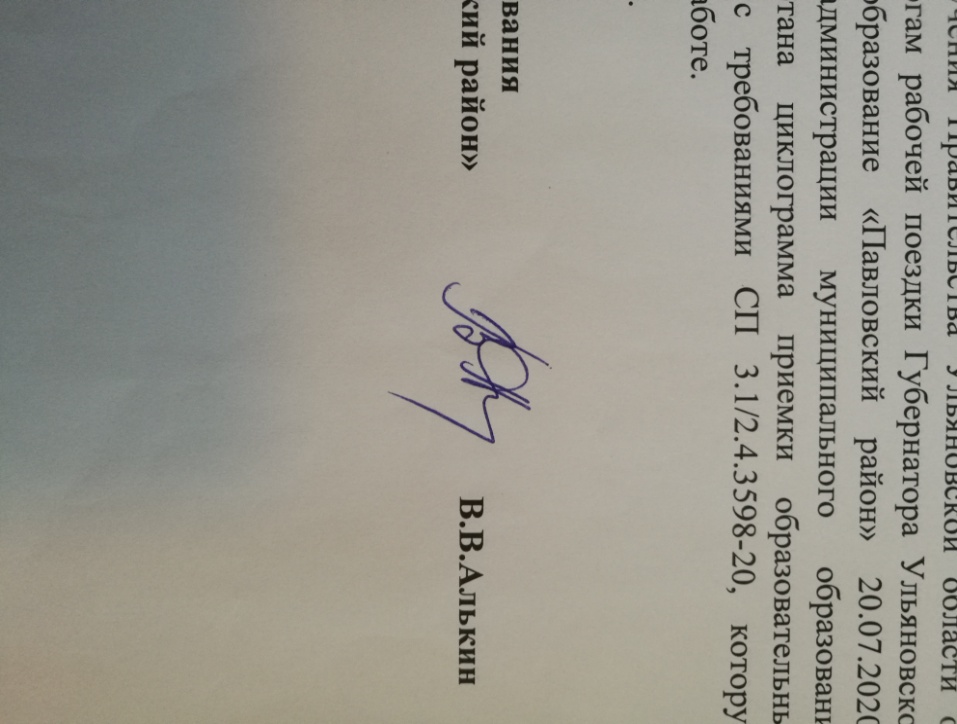 администрации муниципального образования  «Павловский район»                                                                  В.В.Алькин      Приложение № 1к приказу управления образования администрации МО «Павловский район» от 09.09.2022       №240  График проведения школьного этапа всероссийской  олимпиады школьников и  региональной олимпиады по краеведению и  родным (татарский, мордовский) языкам и литературе на территории  МО «Павловский район»  в 2022/2023 учебном году  	(рекомендуемое  время проведения олимпиады: не ранее 10.00)Приложение № 2к приказу управления образованияадминистрации МО «Павловский район»  от 09.09.2021       №240    Список лиц , ответственных запроведение школьного и муниципального этапов всероссийской  олимпиады школьников   и  региональной олимпиады по краеведению и  родным (татарский, мордовский) языкам и литературе на территории  МО «Павловский район»  в 2022-2023 учебном годуПриложение № 3к приказу управления образованияадминистрации МО «Павловский район»  от 09.09.2022      №240 Требованияк организации и проведению школьного      этапа     Олимпиады и Региональных олимпиад  в ОО МО «Павловский район» в 2022-2023 уч.году      Общие требования. 1.1.обязательная термометрия при входе в помещение для проведения Олимпиады, при наличии повышенной температуры и/или признаков ОРВИ организаторы, общественные наблюдатели и другие лица, имеющие право находится в месте проведения Олимпиады, не допускаются;1.2. обязательное наличие средств индивидуальной защиты для организаторов и участников, обработка рук при входе в помещение антисептическими средствами.1.3. каждому участнику олимпиады предоставляется отдельное рабочееместо, оборудованное в соответствии с требованиями к проведению соответствующего этапа олимпиады по каждому общеобразовательному предмету. Все рабочие места участников олимпиады должны обеспечивать участникам олимпиады равные условия, соответствовать действующим на момент проведения олимпиады санитарным эпидемиологическим правилам и нормам.  1.4. обучающимся, выразившим желание участвовать в двух предметных олимпиадах, проводимых в один и тот же день, такая возможность может быть предоставлена, однако время для выполнения олимпиадных заданий не продлевается.1.5.  до начала Олимпиады по каждому общеобразовательному предмету представитель  Оргкомитета информирует участников о продолжительности выполнения олимпиадных заданий, об оформлении выполненных олимпиадных работ, о проведении анализа олимпиадных заданий, показе выполненных олимпиадных работ, порядке подачи и рассмотрения апелляции о несогласии с выставленными баллами, об основаниях для удаления с Олимпиады, а также о времени и месте ознакомления с результатами Олимпиады (п.18 Порядка).1.6. в пункте проведения Олимпиады вправе присутствовать представитель организатора, оргкомитета, жюри  по соответствующему общеобразовательному предмету, общественные наблюдатели при предъявлении документа, удостоверяющего личность и удостоверения, медицинские работники, технические специалисты, занятые обслуживанием оборудования, используемого при проведении Олимпиады, представители СМИ (до начала выдачи заданий участникам).1.7. во время проведения олимпиады участники олимпиады  должны:    - соблюдать   Порядок  проведения и Требования к организации    и   проведению школьного     этапа    Олимпиады   по каждому       общеобразовательному предмету ; - должны следовать указаниям  организаторов и/или членов жюри; - соблюдать тишину, не допускать  подсказок,  переговоров  и свободного          перемещения  по    аудитории;- сдать средства мобильной связи   в отключенном состоянии   до начала олимпиады на стол для личных вещей участников олимпиады; - использовать  справочные материалы, средства связи и электронно-вычислительную технику, разрешенные к использованию во время проведения Олимпиады, перечень которых определяется в требованиях к организации и проведению соответствующих этапов Олимпиады по каждому общеобразовательному предмету.1.8. вход посторонних лиц в аудиторию, где проходит олимпиада, запрещается (в кабинете должны находиться минимум 2  организатора).1.9. если участник нарушил требования к проведению школьного этапа Олимпиады, организаторы в аудитории по согласованию с председателем жюри, общественным наблюдателем составляют акт об удалении участника из аудитории и аннулировании олимпиадной работы. Работа данного участника   не проверяется.1.10.участник школьного этапа Олимпиады, удалённый из аудитории при проведении школьного этапа Олимпиады, лишается права дальнейшего участия в  Олимпиаде по данному общеобразовательному предмету в текущем году.1.11 постолимпиадные мероприятия проходят согласно графику, утверждённому организатором Олимпиады при участии жюри и апелляционных комиссий.1.12.список победителей, призёров, участников Олимпиады по каждому общеобразовательному предмету согласно рейтингу баллов (с указанием фамилии, инициалов, класса, наименования общеобразовательной организации,  , количества баллов, набранных при выполнении заданий), протоколы жюри по каждому общеобразовательному предмету, сканированные работы победителей и призёров размещаются на сайтах общеобразовательных организаций.1.13. использование информационно-коммуникационных технологий возможно  в части организации  показа олимпиадных работ, проведения процедуры апелляции, а  также  и  для выполнения олимпиадных заданий  в случае ухудшения эпидемиологической ситуации.            2. Проведение Олимпиады в очном формате2.1 передача комплектов олимпиадных заданий   осушествляется в электронном виде  в день проведения олимпиады , не позднее , чем за 1,5 ч.до начала.   Тиражирование комплектов олимпиадных заданий происходит непосредственно в местах проведения Олимпиады. Ответственное лицо за тиражирование комплектов олимпиадных заданий несёт ответственность за неразглашение информации о содержании олимпиадных заданиях, принимает все меры по защите информации, содержащейся в комплектах олимпиадных заданий. Передача критериев оценивания в ОО осуществляется в электронном виде в день проведения олимпиады не раньше 15.002.2.  во время олимпиады участник может покинуть аудиторию только в сопровождении дежурного, при этом задание, черновик и лист ответов сдаются организатору в аудитории.2.3.все олимпиадные задания выполняются    оформляются на листах, бланках, предоставляемых организатором олимпиады, если иное не предусмотрено требованиями к проведению школьного этапа, утвержденными Муниципальными предметно- методическими комиссиями по конкретному предмету.2.4.специальный бланк работы на листе формата А-4 подписываются участником самостоятельно: указываются фамилия, имя, отчество, муниципальное образование, образовательная организация, класс, предмет, фамилия, имя, отчество учителя-наставника. Черновики не подписываются, по окончании работы черновики вкладываются в выполненную работу, черновики не проверяются и не оцениваются;2.5.бланком с заданиями олимпиады участник может пользоваться как рабочим материалом, т.е. делать любые пометки, подчёркивания и т.д., после выполнения работы участник обязан их сдать. 2.6. на листах ответов запрещается указывать фамилии, инициалы, делать рисунки или какие-либо отметки, в противном случае работа считается дешифрованной и не оценивается.2.7.задания выполняются только синими чернилами/пастой.2.8.участники получают чистую бумагу для черновиков, черновик сдается вместе с листом ответов. Однако проверке подлежат только листы ответов. Черновики не проверяются и не рассматриваются.2.9.продолжительность выполнения заданий не может  превышать времени, утверждённого в требованиях к проведению школьного этапа олимпиады.2.10. работы  участников  Олимпиады  подвергаются обязательному кодированию ( обезличиванию) в начале проведения предметного тура или непосредственно перед передачей их на проверку  членам жюри. Кодировка работ осуществляется оргкомитетом олимпиады.  Обезличивание олимпиадных работ производится следующим образом:-отделяется титульный лист (обложка тетради, бланк) с информацией об участнике олимпиады;-титульному листу (обложке, бланку) присваивается персональный идентификационный номер (шифр), на работе указывается  шифр;-олимпиадные работы и черновики проверяются на предмет наличия пометок, знаков и прочей информации, позволяющей идентифицировать участника и в случае обнаружения  вышеперечисленного,  олимпиадная работа не проверяется;2.11.олимпиадные работы без титульных листов передаются  членам  жюри для проверки. Персональный идентификационный номер (шифр)  вносится в протокол. После  дешифровки титульные листы соединяются с олимпиадными работами.3.Проведение Олимпиады в дистанционном формате на технологической платформе Moodle.3.1.Для участия в Олимпиаде участнику необходимо зайти на сайт Центра https://odarendeti73.ruраздел«Олимпиады и конкурсы» - «ВсОШ» - «Школьный этап». В данном разделе необходимо выбрать раздел с интересующим общеобразовательным предметом. Внутри раздела будут располагаться:ссылка на тестирующую систему;инструкция по регистрации и прохождению соревновательного тура;информация о продолжительности соревновательного тура;контактные данные для связи по техническим вопросам.3.2. Вход  в тестирующую систему осуществляется  с 10:00  даты начала соревновательного тура по каждому общеобразовательному предмету. Срок завершения работы тестирующей системы – 20:00 даты начала соревновательного тура по каждому общеобразовательному предмету. Приступить к решению заданий можно в любой момент указанного промежутка времени, с момента старта время прохождения будет ограничено продолжительностью соревновательного тура Олимпиады.3.3. Запрещается коллективное выполнение олимпиадных заданий, использование посторонней помощи (родители, учителя, сеть «Интернет» и т.п.).3.4. Вопросы участников Олимпиады по техническим ошибкам, связанные с оценкой олимпиадной работы или подсчетом баллов, принимаются в день публикации предварительных результатов Олимпиады по соответствующему общеобразовательному предмету и классу с 10:00 до 20:00 следующего за проведением соревновательного тура дня.3.4 Апелляции по вопросам содержания и структуры олимпиадных заданий, критериев и методики оценивания их выполнения не принимаются и не рассматриваются.3.5.Итоговые результаты Олимпиады по каждому общеобразовательному предмету передаются ответственным за проведение школьного этапа всероссийской олимпиады школьников на территории муниципального образования не позднее 10 дней с момента проведения соревновательного тура.3.6.С результатами проверки участники смогут ознакомиться при входе в личный кабинет по логину и паролю, указанному при регистрации.3.7 .Практические туры Олимпиады проводятся организатором этапа самостоятельно согласно графику, утверждённому Министерством просвещения и воспитания Ульяновской области.                   4.ПроведениеОлимпиады в дистанционном формате  на технологической платформе «Сириус.Курсы»4.1.  Коды  участников Олимпиады ответственный  в общеобразовательной организации  получает  на сайте  ФИС ОКО под логином школы  в виде  zip-архив;4.2.Данные участников  по каждому классу и каждому общеобразовательному предмету                                                                                                                                                                                                                                                                                                                                                                                                                                                                                                                                                                                                                                                                                                                                                                                                                                              (физика, биология, химия, астрономия, математика, информатика) вносятся ответственным организатором   в разархивированные таблицы. Таблицы с внесёнными данными необходимо сохранить для дальнейшей расшифровки результатов. Эта информация является конфиденциальной;4.3.Ответственный должен  выдать коды участникам по каждому общеобразовательному предмету с учётом класса, за который он выполняет олимпиадные задания любым удобным способом (в распечатанном или электронном виде). В случае, если участник выполняет задания для более старшего класса, то код участника он получает за тот класс, за который выполняет задание. Также необходимо предусмотреть выдачу памяток для участников с указанием адреса сайта тестирующей системы;4.4.В день проведения Олимпиады по конкретному общеобразовательному предмету (согласно утверждённому графику Министерства просвещения и воспитания Ульяновской области) участник заходит на сайт тестирующей системы, вводит код, заполняет данные 
ФИО (последнее при наличии) и приступает к выполнению олимпиадных заданий. В случае, если у участника при входе в тестирующую систему «выпадает» ошибка, необходимо проверить правильность ввода кода и персональных данных. Если вход в систему всё же невозможен, то участнику необходимо обратиться к классному руководителю, а ему в свою очередь к ответственному в организации для выдачи нового кода с обязательным внесением данных участника в таблицу для расшифрования. Воспользоваться кодом можно только единожды.4.5.Участникам разрешается выходить в тестирующую систему с электронных устройств (школьных компьютеров, личных ноутбуков, мобильных телефонов, планшетов). 4.6. Участникам запрещается пользоваться справочными материалами, электронно-вычислительной техникой, кроме той, что разрешена к использованию Требованиями проведения Олимпиады по конкретному общеобразовательному предмету. Также запрещено использование личных записей, заранее подготовленной информации, мобильными средствами связи.4.7.Отсчёт времени на выполнение олимпиадных заданий начинается с момента начала тестирования и не останавливается в случае закрытия или сворачивания страницы. 4.8.Участники смогут ознакомиться с результатами проверки при входе в тестирующую систему по тому же коду, что и для участия в ШЭ ВсОШ. Тут же можно просмотреть свои ошибки и увидеть правильные ответы.  Разбор заданий будет подготовлен разработчиками заданий. 4.9.Заявление на апелляцию принимается ответственным в общеобразовательной организации и в отсканированнном виде передается муниципальному координатору-----региональному координатору-----региональной апелляционной комиссии. О времени проведения апелляции будет сообщено дополнительно муниципальному координатору.  4.10.Результаты для расшифровки участников общеобразовательной организации в зашифрованном виде ответственный получает на сайте ФИС ОКО.Приложение № 4к приказу управления образованияадминистрации МО «Павловский район»  от 09.09.2022       №240 График проведения постолимпиадных мероприятий школьного этапа Олимпиады и Региональной олимпиады в ОО МО  «Павловский район»  в 2022-2023 уч.годуПриложение № 5к приказу управления образованияадминистрации МО «Павловский район»  от 09.09.2022       №240 Состав муниципальных  апелляционных  комиссий                                                                                                                                   школьного этапа  Олимпиады и Региональных олимпиад  в 2022-2023  уч.годуПриложение № 6к приказу управления образованияадминистрации МО «Павловский район»  от 09.09.2022       №240 Порядок  рассмотрения апелляционных жалоб  по результатам проверки    работ  участников школьного и муниципального этапов Олимпиады и Региональной олимпиады  в 2022-2023  уч.годуАпелляционное обжалование проводится в случае несогласия участников Олимпиады с выставленными баллами. Для рассмотрения апелляционных жалоб создается комиссия, возглавляемая председателем. В состав комиссии входят не менее 3-х человек, при необходимости включается представитель Управления образования. Апелляционное обжалование проводится по всем предметам, входящим в перечень общеобразовательных предметов, по которым проводится Олимпиада.  После проведения процедуры показа работ, согласно графику, утверждённому организатором Олимпиады, участники вправе подать в письменной форме апелляцию о несогласии с выставленными баллами с обоснованием (приложение № 1 к Порядку рассмотрения апелляционных жалоб ) Рассмотрение апелляции проводится с участием самого участника олимпиады или в дистанционном формате в спокойной и доброжелательной обстановке. В апелляции указываются конкретные пункты заданий (№ задач), с оценкой которых участник олимпиады не согласен. Результаты оценки практической части олимпиады не апеллируется. При рассмотрении апелляционной жалобы комиссией повторно проверяется текст решения задачи (текст ответа на вопрос). Устные пояснения участника во время рассмотрения апелляции не оцениваются. Черновики участника не проверяются и не учитываются при оценивании По результатам рассмотрения апелляционных жалоб о несогласии с выставленными баллами комиссия принимает одно из решений:- о сохранении выставленных баллов;- о выставлении других баллов. Решение комиссии принимается простым большинством голосов. В случае равенства голосов председатель комиссии имеет право решающего голоса.Решение комиссии оформляется протоколом( приложение2 к Порядку рассмотрения) и   подписывается председателем и всеми членами комиссии.Решение комиссии служит основанием для внесения соответствующих изменений в итоговый протокол и подведение итогов олимпиады.Протоколы рассмотрения апелляции  хранятся у секретаря оргкомитета Олимпиады. Решение апелляционной комиссии является окончательным (п.83 Порядка). Приложение1    к Порядку рассмотрения апелляционных жалобЗаявление на апелляциюПрошу Вас пересмотреть мою работу / оценку за выполнение задания ________________________________ так как я не согласен с выставленными мне номер олимпиадного заданиябаллами (обоснование) _________________________________________________
___________________________________________________________________________________________________________________________________________________________________________________________________________________________________________________________________________________________________________________________________________________________________________________________________________________________________________________________________________________________________________________________________________________________Приложение2    к Порядку рассмотрения апелляционных жалобПРОТОКОЛ № ____рассмотрения апелляции участника олимпиады по ______________________                                                                                                 (общеобразовательный предмет)Обучающегося (ейся)_______класса___________________________________________________________________________________________________________________________(полное наименование образовательной организации)Место проведения:_____________________________________________________________Дата и время проведения:________________________________________________________Присутствуют члены апелляционной комиссии: ___________________________________
                                                                                                                                  (Ф.И.О. (последнее при наличии)) ____________________________________________________________________________________________________________________________________________________________________________________________________________________________________________________________________________________________________________________________________________________________________________________Краткая запись разъяснений членов жюри (по сути апелляции)_________________________
_________________________________________________________________________________________________________________________________________________________________________________________________________________________________________________________________________________________________________________________________________________________________________________________________Результат апелляции:отклонить апелляцию, сохранив количество баллов;удовлетворить апелляцию с понижением количества баллов на ____;удовлетворить апелляцию с повышением количества баллов на ____.С результатом апелляции согласен (не согласен) ________ (подпись заявителя).Члены жюриДата проведенияОбщеобразовательный предметФормат проведенияВозрастшкольников14 сентября 2022Краеведение Очно (на базе ОО)8-11 кл.17 сентября 2022Литература Очно (на базе ОО)5-6, 7-8, 9-11 кл.;22 сентября 2022Немецкий  язык Очно(на базе ОО)5-6, 7-8, 9- 11 кл. 23 сентября 2022ПравоОчно(на базе ОО)9-11 кл,24 сентября 2022Русский  языкОчно(на базе ОО)4, 5-6, 7-8, 9, 10-11 кл.26 сентября 2022Родной  (татарский,   мордовский) язык и литератураОчно (на базе ОО)28 сентября 2022Технология Очно(на базе ОО)5, 6, 7, 8, 9-11 кл.29сентября 2022 Физика  Дистанционно (на технологической платформе «Сириус.Курсы»)  7-8, 9, 10-11 кл.;30сентября 2022Искусство  (мировая художественная культура)Очно(на базе ОО)5-11 кл06 октября 2022 Химия  Дистанционно (на технологической платформе «Сириус.Курсы»)7, 8, 9, 10, 11 кл.;07 октября 2022 ЭкологияДистанционно  (  на технологической платформе Moodle)9-11 кл.08 октября 2022История Очно(на базе ОО)5, 6, 7, 8, 9, 10-11 кл.10 октября 2022Астрономия  Дистанционно (на технологической платформе «Сириус.Курсы»)5-11 кл.  12 октября 2022 Английский   язык Очно(на базе ОО)5-6, 7-8, 9- 11 кл. 13 октября 2022 гБиология  Дистанционно (на технологической платформе «Сириус.Курсы»)5-6, 7, 8, 9, 10, 11 кл.14 октября 2022География Очно(на базе ОО)5, 6, 7, 8, 9, 10-11 кл.15 октября 2022Обществознание Очно(на базе ОО)6-11 кл.;18 октября 2022Физическая  культура(теоретический тур)Дистанционно  (  на технологической платформе Moodle)5- 6, 7- 8, 9-11 кл.девочки и мальчики, девушки и юноши19 октября 2022Физическая  культура(Практический  тур)Очно(на базе ОО)5- 6, 7- 8, -11 кл.девочки и мальчики, девушки и юноши20 октября 2022Математика  Дистанционно (на технологической платформе «Сириус.Курсы»)4, 5, 6, 7, 8, 9, 10, 11 кл.; 21 октября 2022ОБЖ(теоретический тур)Дистанционно  (  на технологической платформе Moodle)5-11 кл.22 октября 2022 ОБЖ(практический тур)Очно(на базе ОО)5-11 кл.26 октября 2022ЭкономикаДистанционно  (  на технологической платформе Moodle)5-11кл.27 октября 2022Информатика  и ИКТ Дистанционно (на технологической платформе «Сириус.Курсы»)5-11 кл.№ п/пНаименование ООФИО ответственного организатора (полностью)Должность1 МБОУ Холстовская средняя школа Каргин Денис Юрьевич заместитель директорапо учебной работе2МКОУ Старопичеурская средняя школа Касимова Ольга Александровназаместитель директорапо учебно- воспитательной  работе3МКОУ Шалкинская  средняя школа Парамонова Кристина Александровназаместитель директорапо учебно- воспитательной  работе4МКОУ Баклушинская средняя школаМуртазина Ольга Николаевназаместитель директорапо учебно- воспитательной  работе5МКОУ Шаховская  основная  школа Рыськова АлександраАлексеевна и.о.заместителя директорапо учебно- воспитательной  работе6МКОУ Октябрьская средняя школаКононова Екатерина Ивановназаместитель директорапо учебно- воспитательной  работе 7МБОУ Шиковская средняя школа Бебякина Эвелина Алексеевназаместитель директорапо учебно-воспитательной  работе8МБОУ Татарско- Шмалакская СШАбузярова Радия Рафиковназаместитель директорапо учебно-воспитательной  работе9МБОУ Павловская средняя школа№1Лисина Ольга Александровназаместитель директорапо учебно-воспитательной  работе10МКОУ Павловская основная школа №2Королева Людмила  Рэмовназаместитель директорапо учебно-воспитательной  работеНаименование предметаФорма проведения, количество туров, продолжительность для классов) Специальное оборудованиеСправочные материалы,   вычислительная техникаИстория Очная форма ,5-11 кл.Не менее 45 минут(5-6 – 60 минут 
7 – 90 минут 
8 – 120 минут,9-11 – 180 минут)Не требуетсяСправочные материалы запрещены Обществознание Очная форма 6-7кл. –  45 минут 
8кл. – 60 минут 
9-11кл. – 120 минутНе требуетсяСправочные материалы запрещены ГеографияОчная форма5-11 кл.Теоретический и тестовый тур;Теоретический тур:5-6 кл- 45 мин.7-8кл-60 мин9-11кл-90 мин. Тестовый( практический  тур):5-8 кл.-30 мин.9-11кл-45 мин.Не требуется Школьный атлас, линейка, транспортир,  непрограммируемый калькулятор КраеведениеОчная форма8-11 классы – 120 минутНе требуетсяСправочные материалы и вычислительная техника запрещены Родной язык ( татарский , мордовский) и литератураОчная форма5-11 классы –90 минутНе требуетсяСправочные материалы и вычислительная техника запрещены Основы безопасности жизнедеятельности5-11кл.
Дистанционно  (  на технологической платформе Moodle)Не требуетсяСправочные материалы и вычислительная техника запрещены Основы безопасности жизнедеятельностиОчная форма5-11 кл.Практический тур: время не регламентированоДля проведения практического тура – специальные помещения и перечень  оборудования согласно спискаСправочные материалы и вычислительная техника запрещены Технология 5-11кл.Письменный тур:
5-11 кл – 45 -90 минутПрактический тур – не менее 120 мин Для практического тура: раб место для машинно- ручной обработки, место для ВТО,компьютер, столярное и слесарное рабочее местаСправочные материалы запрещены Физическая культура Теоретический тур: 5 -11 кл.Дистанционно  (  на технологической платформе Moodle)Не требуетсяСправочные материалы запрещены Физическая культура Практический турОчная форма5-11 кл.Для проведения практического тура-   оборудование согласно спискуСправочные материалы запрещены Литература 5-6 – 120 минут 
7-8 – 180 минут9 – 240 минут 
10-11 – 270 минутНе требуетсяСправочные материалы запрещены Искусство( МХК)5-11кл.Длительность теоретического тура составляет не более: 5-6 классы – 2 академических часа (90 минут); 7-8 классы – 3 академических часа (135 минут); 9-11 класс – 4 академических часа (180 минут);  Длительность творческого тура:  Рекомендуемая продолжительность защит (устных выступлений): 7-8 классы – до 10 минут на одну презентацию проекта;  9-11 класс – до 15 минут на одну презентацию проекта. Персональный компьютер/ноутбук, мультимедийный проектор, экран, аудиколонки,стенды и приспособления для размещения материалов творческого проекта  Орфографический словарьРусский язык4-6кл. – 60 минут 
7-8кл. – 90-120 минут9- 11кл.- 240-300 минут 
 Не требуетсяСправочные материалы запрещены Иностранный язык( английский)5-11кл. Длительность письменного тура составляет: 5-6 класс – 45-60 минут; 7-8 класс – 60-90 минут; 9-11 класс – 90-120 минут. Длительность устного тура составляет: 5-6 класс – не более 20 минут на пару участников (включая время на подготовку ответа и ответ участников); 7-8 класс – не более 30 минут на пару участников (включая время на подготовку ответа и ответ участников);  9-11 класс – не более 30 минут на пару участников (включая время на подготовку ответа и ответ участников).Компьютер,динамики,ауди- записывающее оборудование Справочные материалы запрещены Иностранный язык ( немецкий язык)5-6 – 85 минут7-11 классы: 2 тура – письменный и устный

Письменный тур: 
7-8 – 100 минут 
9-11 – 205 минут 

Устный тур: время не ограничено, но общее время двух туров не более 5 часовКолонки и компьютер или аудиоплеер для воспроизведения аудиофайловИспользовать запрещеноПредметДата проведения Сроки проверкиолимпиадных работ Срок   передачи итогового протокола в УО Дата  проведения анализа заданий и решений и показа работ Сроки подачи апелляции Сроки рассмотрения апелляции Краеведение 14 сентября 2022        15-16.09.202216.09.202216.09.202216-19.09.202220.09.2022Литература 17 сентября 202219-20.09.202221.09.202221.09.202222-23.09.202224.09.2022Немецкий  язык 22 сентября 202223-24.09.202226.09.202226.09.202226- 27.09.202228.09.2022Право23 сентября 202223-24.09.202226.09.202226.09.202226- 27.09.202228.09.2022Русский  язык24 сентября 202226-27.09.202228.09.202228.09.202228-29.09.202230.09.2022Родной  (татарский,   мордовский) язык и литература26 сентября 202226-27.09.202228.09.202228.09.202228-29.09.202230.09.2022Технология 28 сентября 202228-29.09.202230.09.202230.09.202230-01.10.202203.10.2022Искусство  (мировая художественная культура)30сентября 202230.09-01.10.2022 01.10.2022 01.10.2022 03-04.10.202205.10.2022История08 октября 202208-10.10.202211.10.202211.10.202211-12.10.202213.10.2022Английский   язык12 октября 202212-13.10.202214.10.202214.10.202214-15.10.202217.10.2022География14 октября 202215-17.10.202217.10.202217.10.202218-19.10.202220.10.2022Обществознание15октября 202215-17.10.202217.10.202217.10.202218-19.10.202220.10.2022Предмет Состав комиссииРусский язык (5-11 кл.),литератураПредседатель:. Алькин В.В.Члены комиссии:Шишкина А.АШабакаева Э.И. Масленникова Т.А. Хайруллова Е.Г.  Иностранный язык( английский , немецкий)Председатель: Алькин В.В.Члены комиссии:Ахмерова С.ЗКомиссарова Н.В.Сетина Е.Н.Хайруллова Е.Г.География  Председатель: Алькин В.В  .Члены комиссии:Замараева В.В Варламова Т.Ф.Сумбаева Е.И. Хайруллова Е.Г.  История , обществознание,   правоПредседатель:. Алькин В.В.Члены комиссии:Мотина Л.В Пуцков А.Н. Кузнецова И.А.Хайруллова Е.Г.   ТехнологияПредседатель: Алькин В.В.   Члены комиссии: Рязапова Г. ШАбуталипов К.Д. Дегтярева Е.П. Хайруллова Е.Г.     Родные языки и литература( мордовский , татарский)Председатель: Алькин В.В.    Бурлаков А.ПАбуталипова А.Н.Краеведение Председатель: Алькин В.В.    Члены комиссии: Музяева Н.Д.Михайлова Г.Ю.Абузярова Рамиля.Р.Хайруллова Е.Г.      Председателю жюри школьного этапа всероссийской олимпиады школьниковпо_______________________________(общеобразовательный предмет)от _______________________________(ФИО участника)__________________________________________________________________обучающегося (йся) _________ класса_________________________________(наименование ОО)___________________________________________________________________________________Дата________________ПодписьФ.И.О (при наличии)Подпись Ф.И.О (при наличии).Подпись Ф.И.О (при наличии)Подпись Ф.И.О (при наличии)Подпись 